To send to : wcf@wcf-online.deConsent form about data protectionName, prename*Function in WCFDate of birthAddress*Email*Phone** I have taken note of the explanation about data protection (www.wcf-online.de/WCF-EN/datenschutz.html) and I agree that the personal data given by me for the purposes of WCF eV stored electronically and on www.wcf- online.de be published. I can withdraw my consent at any time.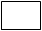 Yes				NoDate		Signature 